МУНИЦИПАЛЬНОЕ БЮДЖЕТНОЕ ОБЩЕОБРАЗОВАТЕЛЬНОЕ  УЧРЕЖДЕНИЕ «ЦЕНТР ОБРАОВАНИЯ №19»Дошкольное подразделениеДолгосрочный проект«Экономика детям»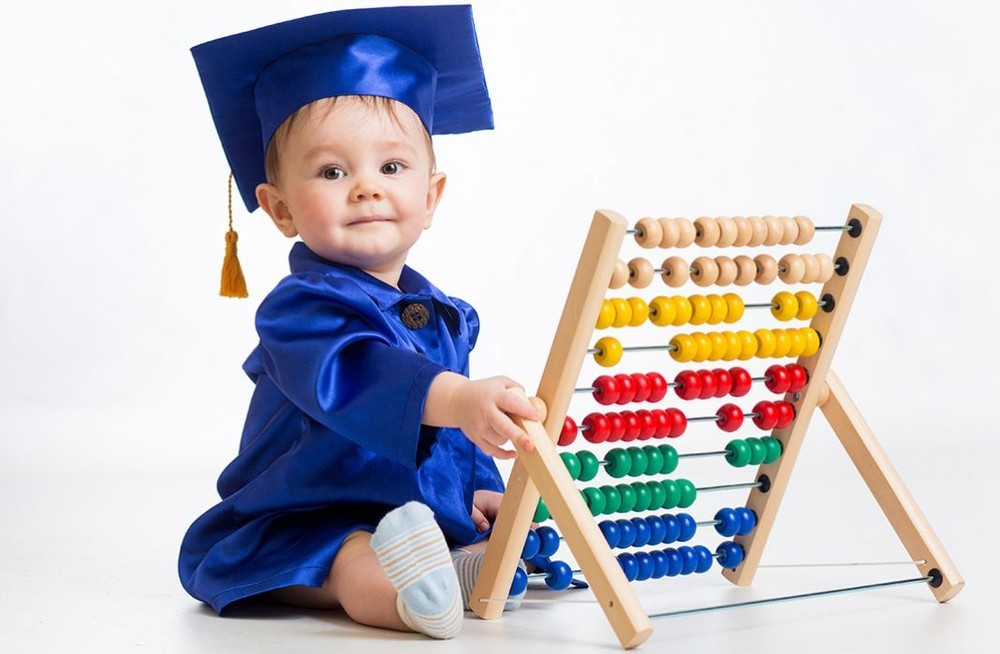 Воспитатели:Муромцева Анна ЛеонидовнаЗамотина Светлана СергеевнаПАСПОРТ ПРОЕКТАИНФОРМАЦИОННАЯ КАРТАНаименование ДОО: муниципальное бюджетное общеобразовательное учреждение  «Центр образования «19» дошкольное подразделение.Юридический адрес: 300045, Россия, Тульская область, г. Тула, ул. Новомосковская, 25 –аФактический адрес, телефон, факс, email: г. Тула, ул. Новомосковская, 25 –а, 37-24-38, mdou-173@mail.ruДанные о руководителе: директор Данилин С.В..Сфера деятельности: дошкольное образование.АННОТАЦИЯ К ПРОЕКТУДанный проект рассчитан для детей старшего дошкольного возраста. Выполняется воспитателями, воспитанниками и родителями (законными представителями).Проект «Экономика детям»  поможет воспитанникам ознакомится с понятием «деньги», получить правильные навыки по управлению финансами, сформировать позитивное отношение к труду (чужому и собственному),сформировать умение качественного удовлетворения своих потребностей, понимать что такое реклама и ее значение в современном мире, что  позволит им в будущем принимать грамотные решения.АКТУАЛЬНОСТЬВ современном мире ребенок поневоле встречается с экономикой, даже если его не учат этому. Он узнаёт, что такое «моё», «твоё», «наше», «обмен», «деньги», «цена» и пр.         Дети - это зеркало мамы и папы, поэтому в плане экономии и планирования финансов они стараются подражать родителям. Если родители сами не умеют правильно планировать финансы, то и ребенок вырастет финансово неграмотным человеком.Если у ребенка не сформировать правильное представление о деньгах, то у него появится собственное, зачастую неверное мнение. Дети  должны осознавать, что денежные средства зарабатываются собственным  трудом.Ребёнку нужно помочь в освоении финансовой  грамотности, но не делать все за него. Обучение экономической культуре не сводится к тому, чтобы учить зарабатывать деньги. На первый план ставится формирование нравственных понятий: честность, обязательность, умение подчинять свои желания возможностям, законопослушность, взаимопомощь и пр. А также ориентация дошкольников в экономическом пространстве современного мира на материале в соответствии с возрастными возможностями. Таким образом, актуальность проекта в том, чтобы за счет использования информационной среды максимально полно использовать интерес детей к экономической деятельности, оптимизировать и направить детское желание к познанию нового.Цель проекта Содействие финансовому просвещению и воспитанию детей дошкольного возраста, создание необходимой мотивации для повышения их финансовой грамотности; вовлечение родителей (законных представителей) в процесс экономического воспитания детей дошкольного возраста через просветительскую работу и включение в образовательную деятельность.Задачи:Повышение интереса к экономическому воспитанию у всех участников проекта.Развитие у воспитанников чувства ответственности, бережливости и любознательности.Обогащение знаний родителей по экономическому воспитанию детей.Организовать системную работу в группе по формированию финансового воспитания дошкольников.Процесс экономического воспитания детей старшего дошкольного возраста включает единство трех компонентов:1) мотивационный компонент предполагает наличие у детей интереса к экономической сфере жизни, закрепление основных экономических понятий, представлений и умений;2) информационный блок включает овладение первоначальными экономическими понятиями, понимание основных причинно-следственных связей в области экономики;3) операционный блок – это элементарные практические умения и навыки в сфере экономических отношений, умение ориентироваться в различных жизненных ситуациях.Формы, методы и технологии реализации проекта:с  дошкольниками:- игровые технологии;- метод проблемно-поисковой и исследовательской деятельности;- моделирование;- наблюдения и беседы;- чтение и обсуждение произведений детской художественной литературы;- интерактивный метод обучения.с родителями: беседы, письменные и устные консультации, родительские собрания, создание буклетов, тематических папок по вопросам экономического воспитания детей дома и т.д.Материально- техническое обеспечение: - сюжетно – ролевые игры «Магазин», «Салон красоты», «Банк», «Кафе»; - музыкальные центры; - ноутбук, подбор презентаций по теме; - литература по экономическому воспитанию дошкольников; - сборники дидактических игр; - настольно - печатные игры; - интерактивные доски;- произведения детской художественной литературы;- альбомы для рассматривания.ЭТАПЫ РЕАЛИЗАЦИИ ПРОЕКТАI этап - подготовительный 1. Составление поэтапного плана работы. 2. Создание банка идей и предложений. 3.Подбор методической, справочной, энциклопедической и художественной литературы по выбранной тематике проекта. 4. Подбор и создание необходимого оборудования и пособий для практического обогащения проекта. 5. Прогноз ожидаемых результатов проекта. II этап - основной1. Проведение занятий, игр с дошкольниками. 2. Использование сказок экономического содержания на занятиях и в игровой деятельности. 3. Размещение в информационных уголках и в мессенджерах для родителей познавательной информации по вопросам экономического воспитания детей. 4. Проведение открытых занятий для родителей воспитанников по теме. 5. Показ мини- спектаклей экономического содержания, организация вечеров развлечений.6. Постоянное пополнение методического комплекта по формированию у дошкольников предпосылок финансовой грамотности.III этап – заключительный1. Анализ работы по проекту. 3. Организовать показательное занятие для воспитателей детского сада «Клад кота Котофея».Перспективный план работы по реализации проекта «Экономика детям».Основные этапы и направления реализации цели проектаПодготовительный этап.Деятельность педагога:Беседы с детьми Составление плана работы над Проектом.Сбор материала необходимого для реализации Проекта.Разработка конспектов занятий, презентаций по планируемой теме.Организация развивающей предметно – пространственной среды по теме проекта.Изготовление дидактических игр и пособий.Деятельность детей:Рассматривание иллюстративного материала по теме Проекта.Участие в сюжетно-ролевых играх.Взаимодействие с семьей.Сбор необходимого материала для пополнения книжного уголка, библиотеки для детей и т.п..Совместное обсуждение мероприятий по выполнению проекта.Практическая работа.Деятельность педагога:Беседа с детьми познавательного характера.Организация развивающей предметно – пространственной среды по теме.Подготовка информации для родительских уголков.Организация конкурсов, развлечений, выставок.Создание презентаций для НОД.  Деятельность детей:Выполнение заданий, самостоятельных наблюдений.Подготовка атрибутов, костюмов для развлечений.Игровая, двигательная деятельность.Участие в практической деятельности.Совместная деятельность взрослых и детей:Рассказы воспитателя, чтение  художественной литературы.Просмотр видеофильмов.Организация творческой  деятельности.Подведение итогов.Деятельность педагога:Итоговая беседа с детьми (анализ проделанной работы).Презентация Проекта.Деятельность детей:Участие в итоговой беседе о проделанной работе.ОЖИДАЕМЫЕ РЕЗУЛЬТАТЫОжидаемые результаты: - дети понимают и применяют понятия (деньги, товар, услуги, реклама и т.д.); ценят окружающий предметный мир (мир вещей, как результат труда людей); -знакомятся с новыми профессиями; уважают людей, умеющих хорошо трудиться; - осознают на доступном им уровне взаимосвязь понятий «труд – продукт – деньги» и то, что стоимость продукта зависит от его качества; - уважают, видят красоту человеческого творения; -признают важность человеческих качеств - бережливость, расчётливость, экономность, трудолюбие, но одновременно и щедрость, благородство, честность, умение сопереживать, милосердие (примеры меценатства, материальной взаимопомощи, поддержки и т. п.); - умеют контролировать свои потребности и желания в соответствии с возрастом. СПИСОК ИСПОЛЬЗОВАННОЙ ЛИТЕРАТУРЫ1.Примерная парциальная образовательная программа дошкольного образования «Экономическое воспитание дошкольников: формирование предпосылок финансовой грамотности» // Банк России. Министерство образования и науки Российской Федерации.2.Сборник методических материалов на основепримерной парциальной образовательной программы дошкольного образования для детей 5-7 лет «Экономическое воспитание дошкольников: формирование предпосылок финансовой грамотности»;3.Сборник демонстрационных материаловна основепримерной парциальной образовательной программы дошкольного образования для детей 5-7 лет «Экономическое воспитание дошкольников: формирование предпосылок финансовой грамотности»; 4. Аксенова Н.И., Левин Ц.М., Луговой Е.А., Павленко Л.А.. «Поиграем в экономику»// Издательство Ростовское отделение общества информатики и вычислительной техники - 38 с.  5. Галкина Л.Н. Экономическое образование детей дошкольного возраста/ Учебно-методическое пособие, Челябинский государственный педагогический университет, Челябинск, 2015 - 89 с.6. Глазырина. Л.Д. Экономическое воспитание дошкольника: справ.и метод. материалы / Л.Д.Глазырина, Н.В. Зайцева, В.М. Теленченко. – Мозырь: Содействие, 2006. – 84 с.7.Денежные сказки: альбом для детского художественного творчества из комплекта «ФИНАНСОВЫЙ ГРАМОТЕЙ. Пособие для воспитания финансовойот 5 до 99» / Иркутск: ООО «Альмира», 2012.— с. 28 ил. -Электронный ресурс: http://fincult.ru/trenings/file_profolog/KursKids/Denegnie_skazki_Raskraska.pdf   8.Дополнительная образовательная программа «Клуб маленьких финансистов» от 5 до 7 лет// Муниципальное автономное дошкольное образовательное учреждение детский сад комбинированного вида №50 «УМКА», г. Домодедово9. Иванова Н. Г. Что такое «экономика»? Проект для детей старшего дошкольного возраста / Н. Г. Иванова // Дошкольное воспитание. – 2000. - № 2. – С.12-14.10. Экономическая азбука для детей дошкольного возраста / Могилев.обл. институт повышения квалификации и переподготовки рук. работников и специалистов образования; Сост. Солдатенко Г.Л. –Могилев, 2000. – 41 с.ПРИЛОЖЕНИЕ                            №    1Консультации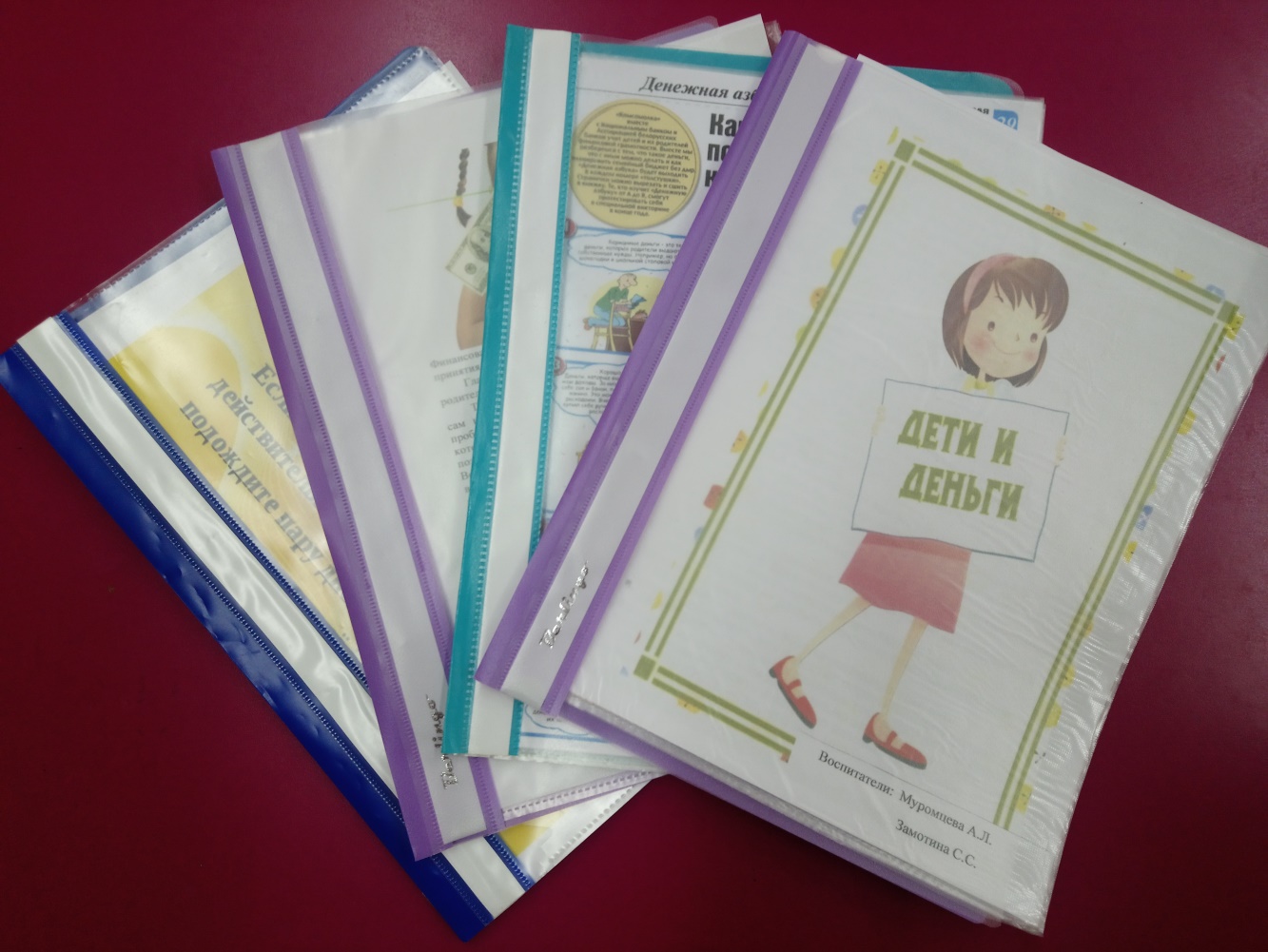 1. «Дети и деньги»2. «Как потратить карманные деньги»3. «Финансовая грамотность»4. «Правила родителям при походе в магазин с детьми»Информационный стенд «Экономика детям»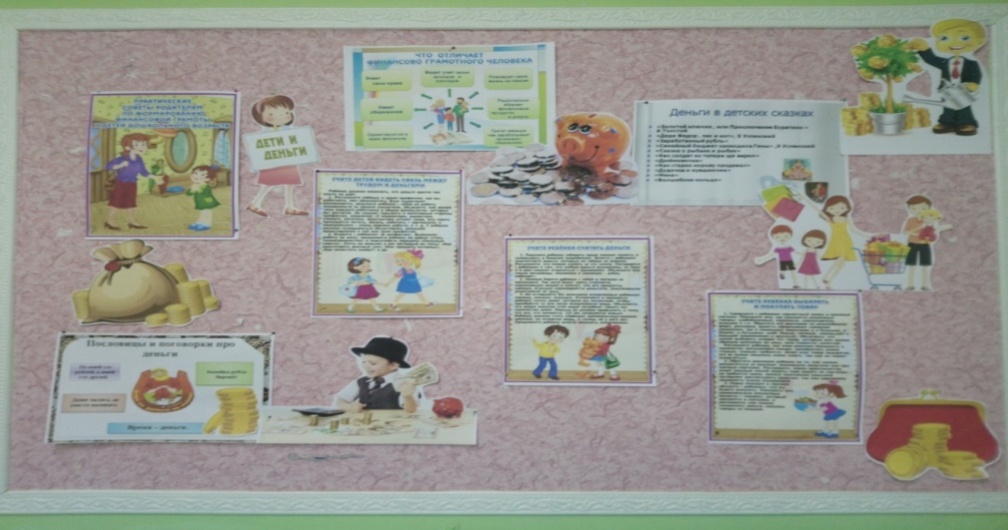 Конкурс детского рисунка « Иду с мамой в магазин»№2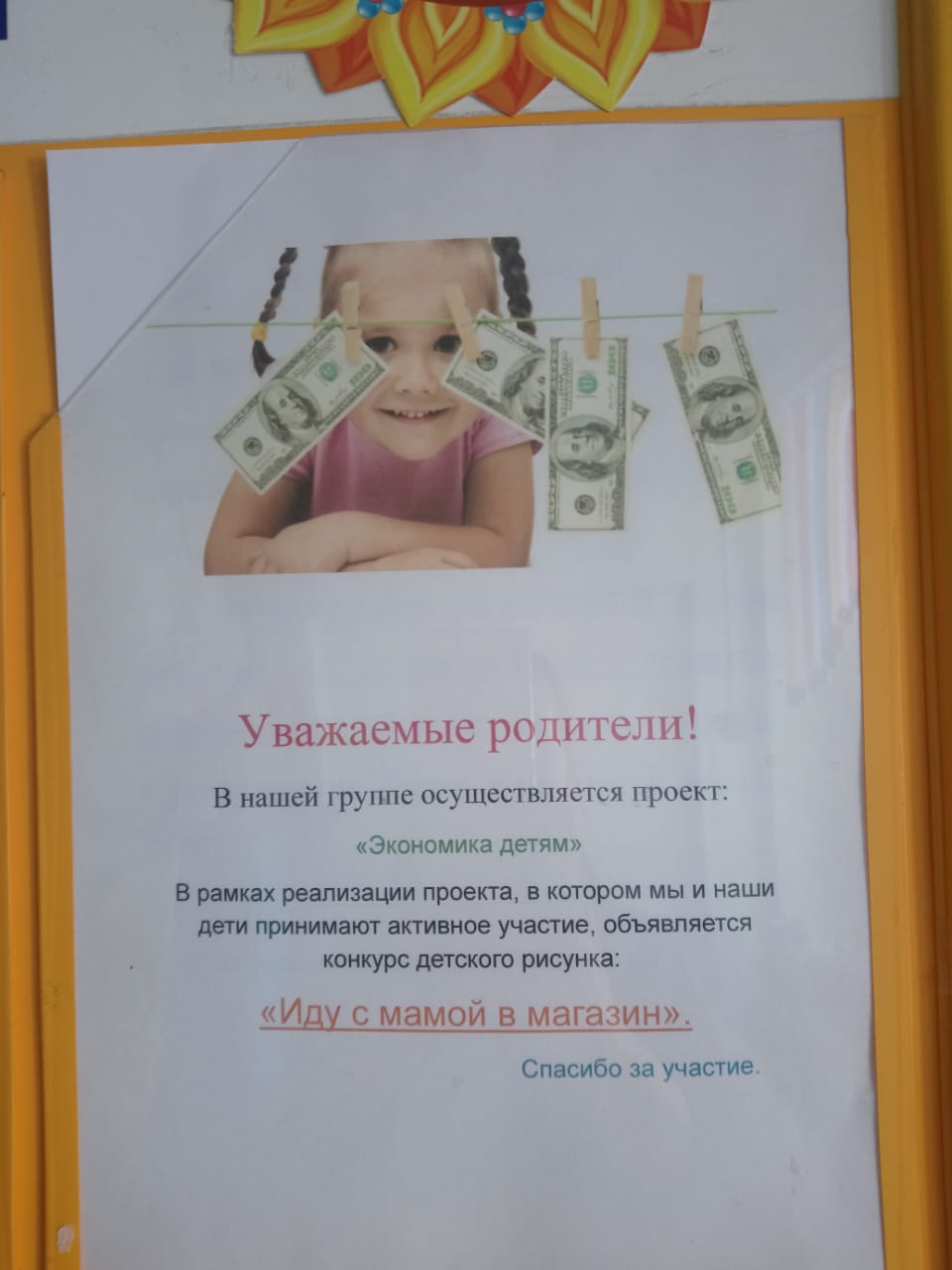 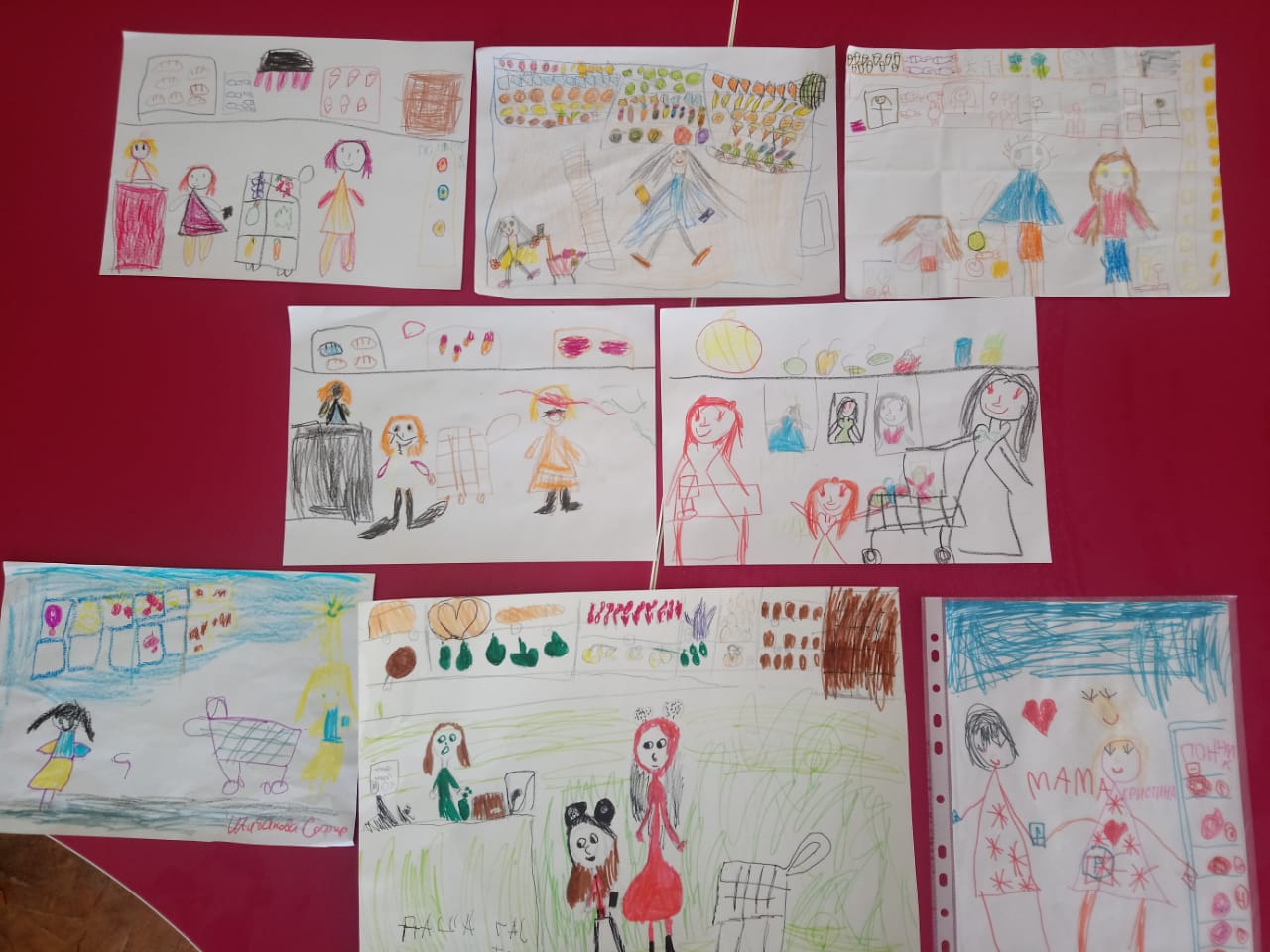  №3Центр «Экономическое развитие» 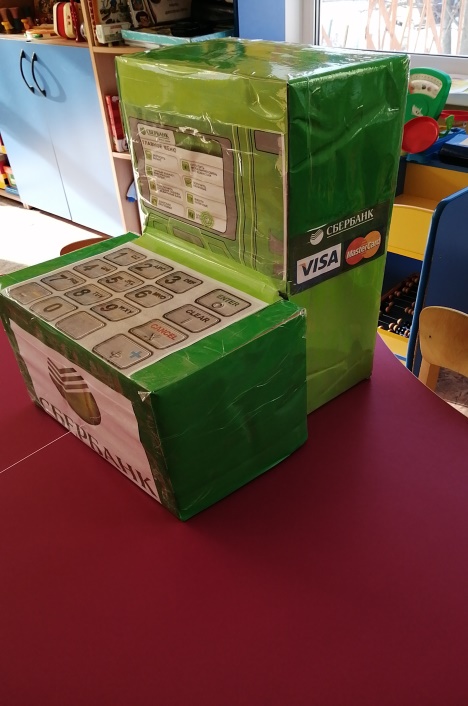 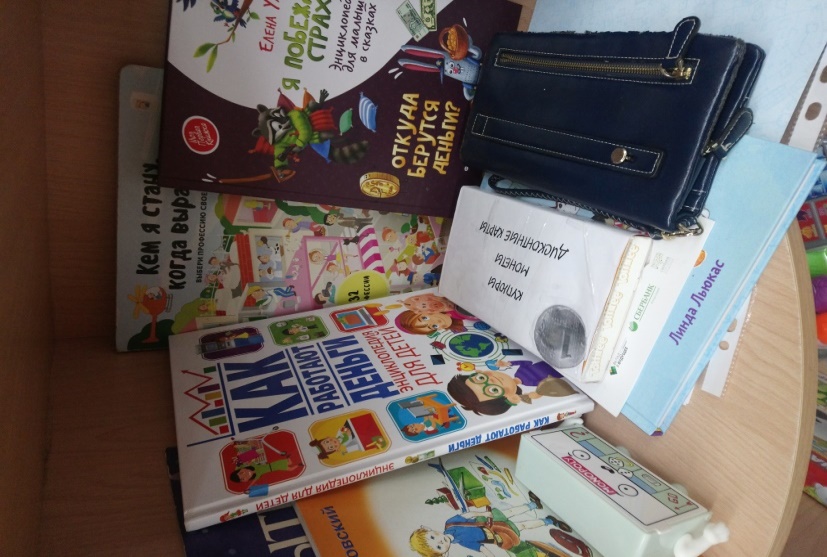 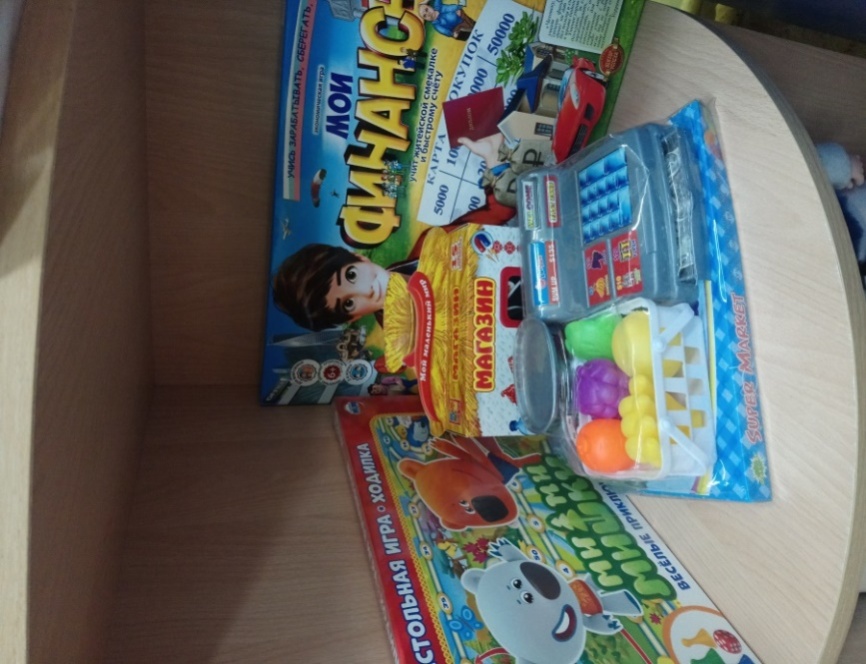 Сюжетно-ролевые игры№4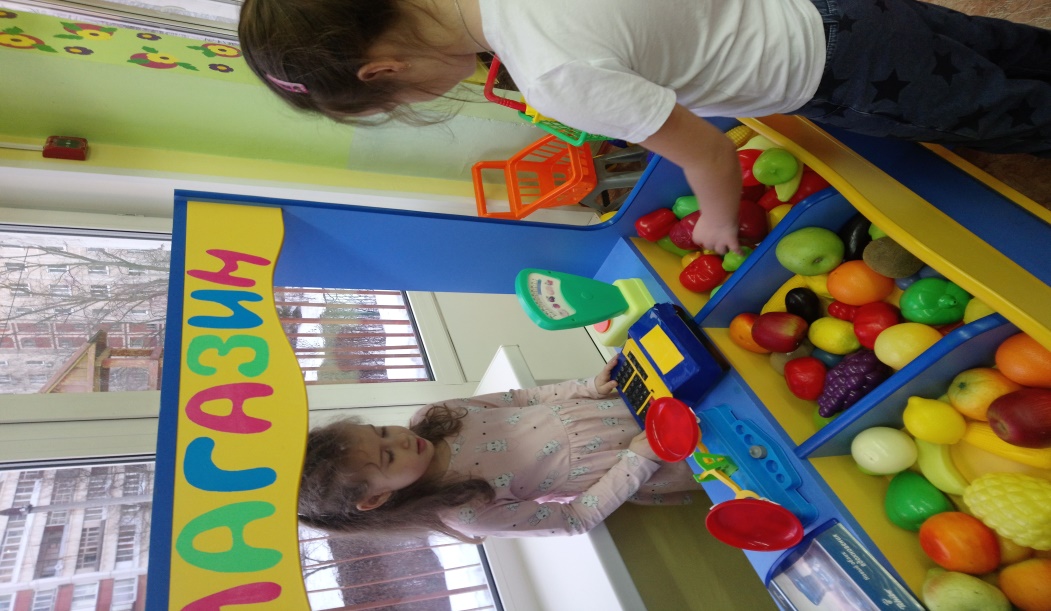 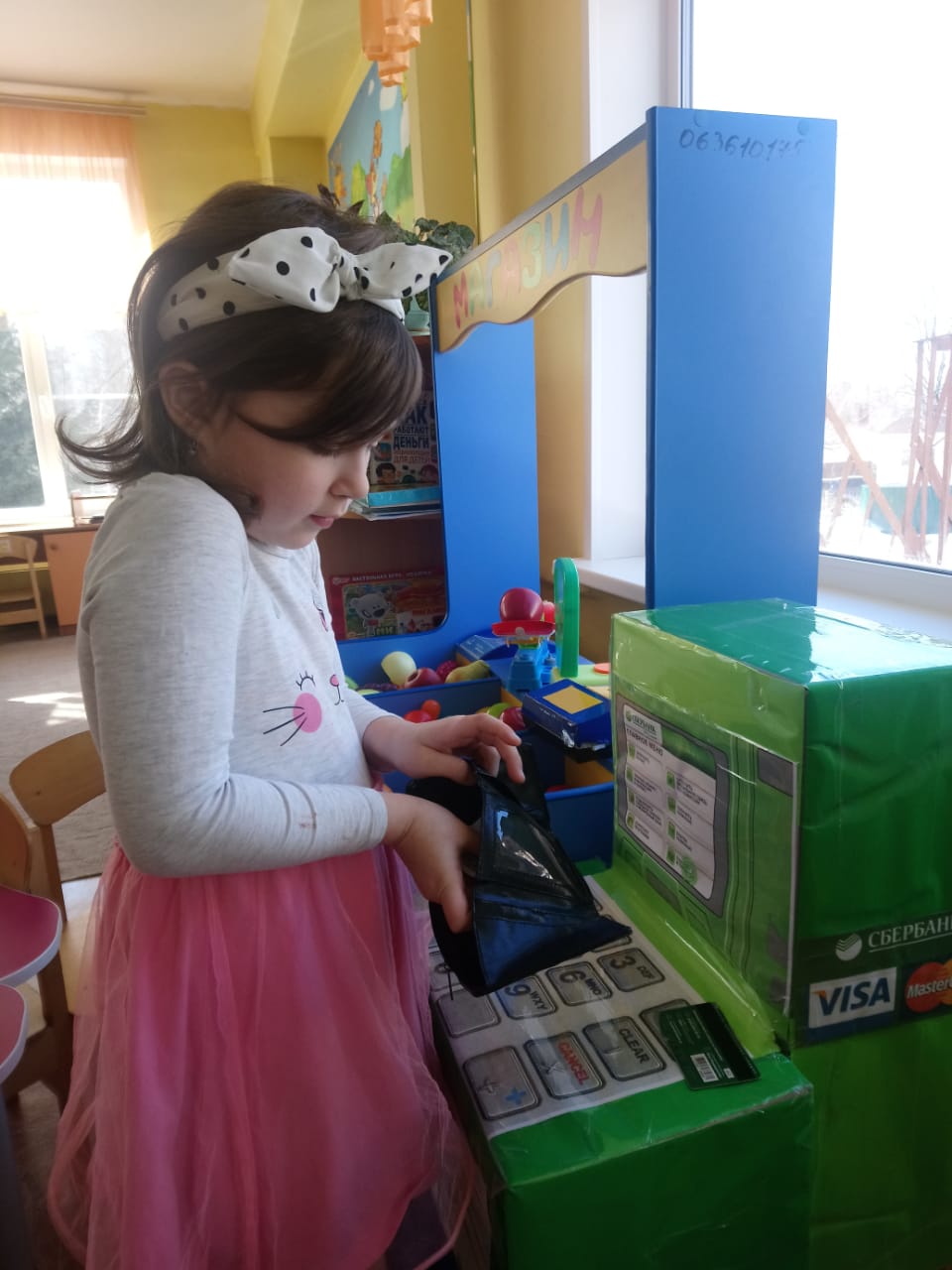 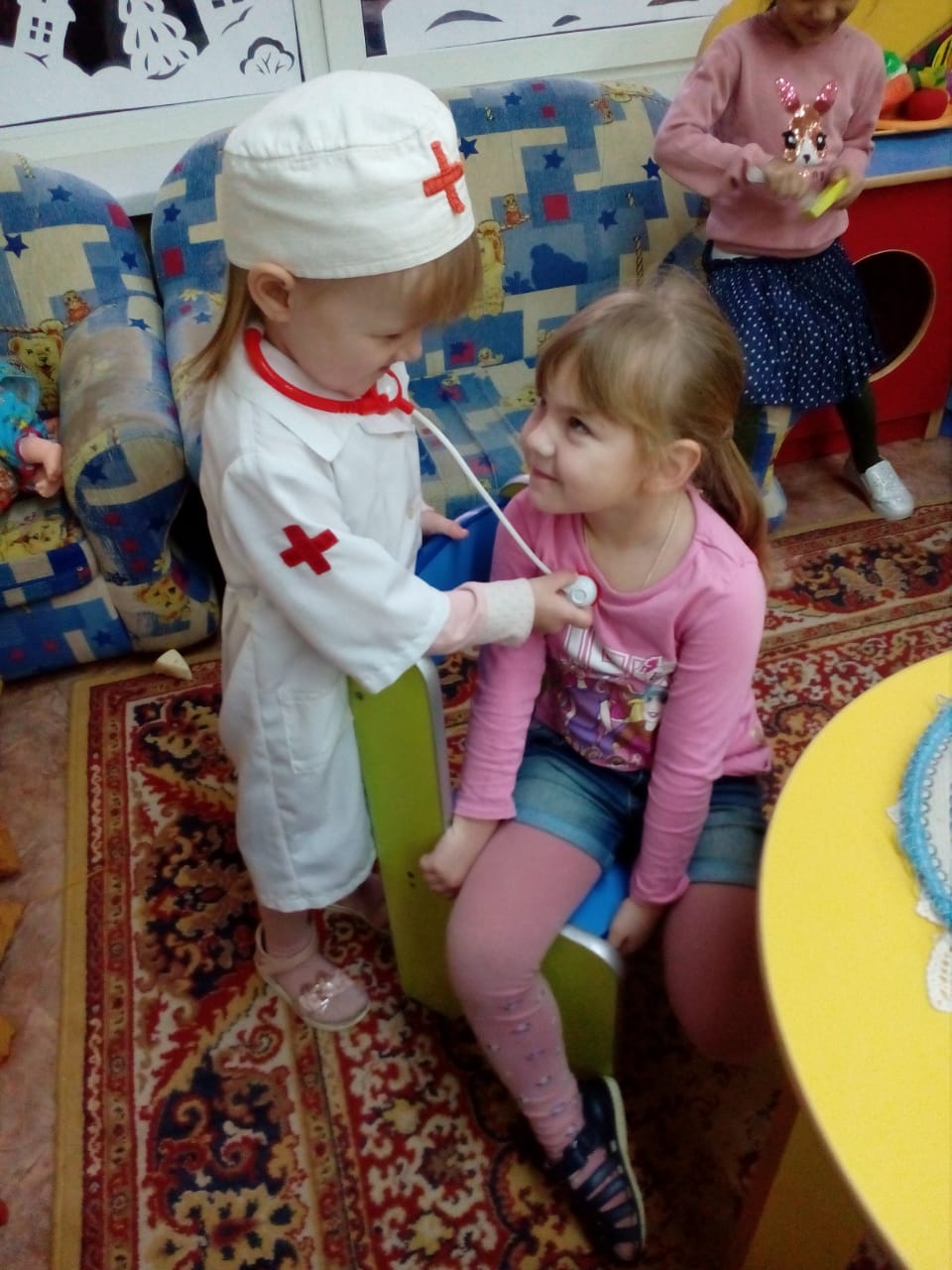 НОД «Клад кота- Котофея»№5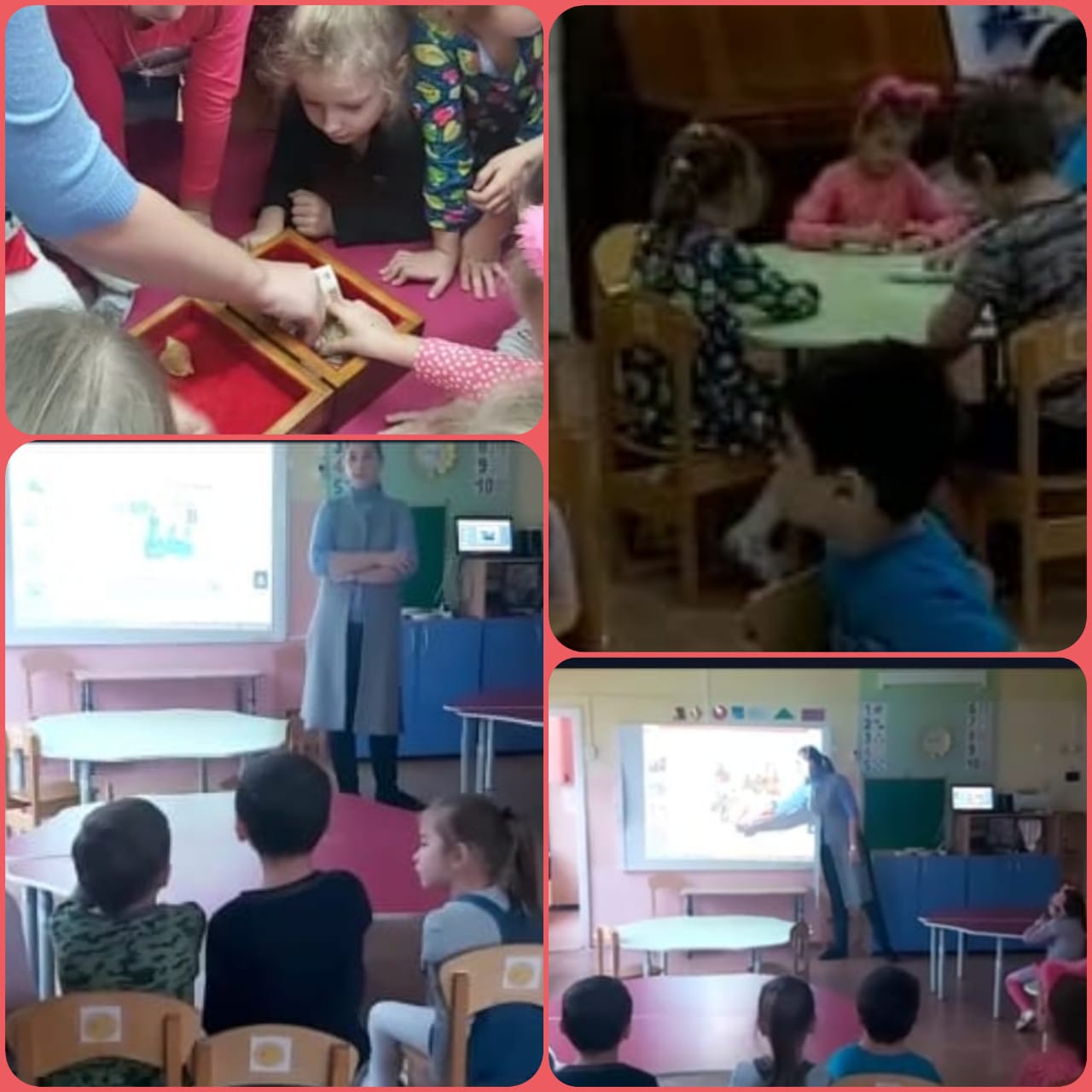 №6Рассматривание тематического альбома «Деньги разных стран»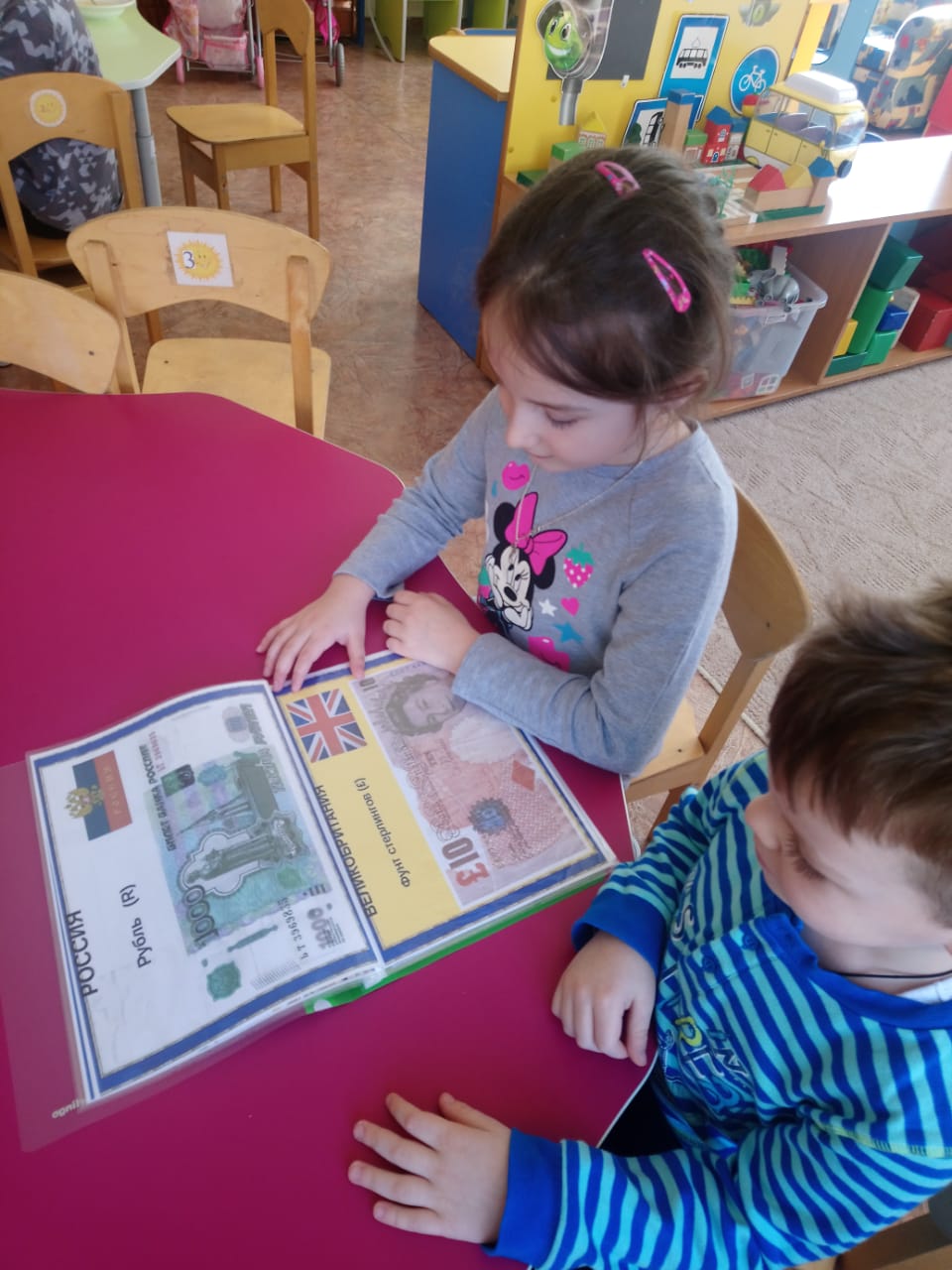                                                                                                  №7Настольные игры1. «Профессии»2.  «Магазин»3. «Мои финансы»4. «Ателье»5. «Привет, Руби!»6. «Монеты и купюры»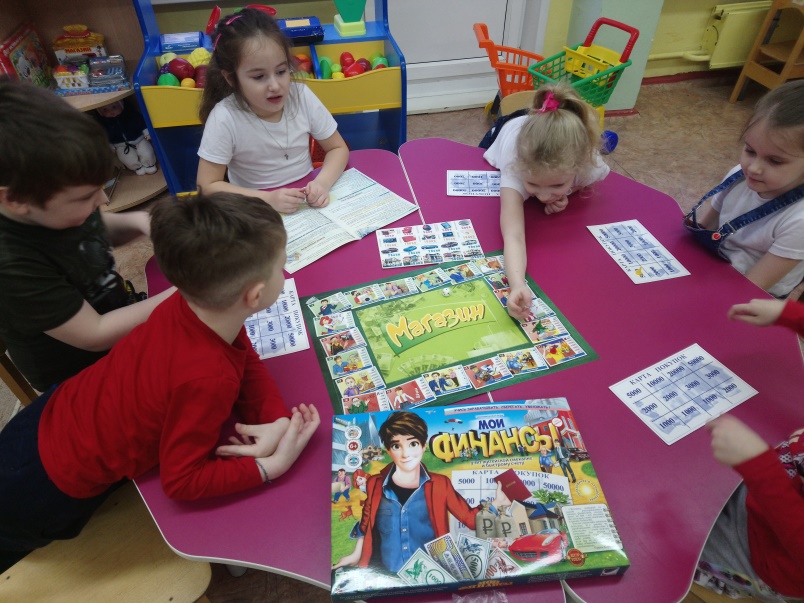 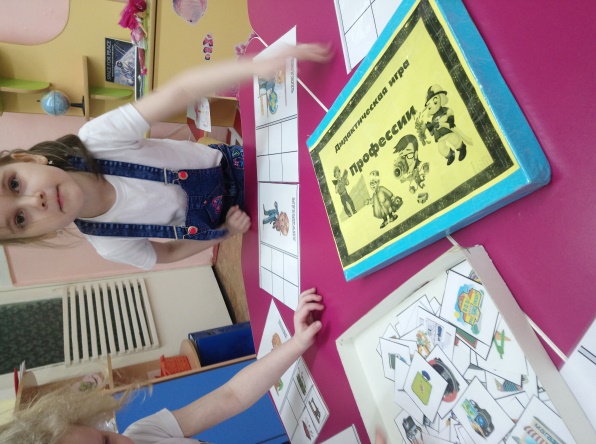 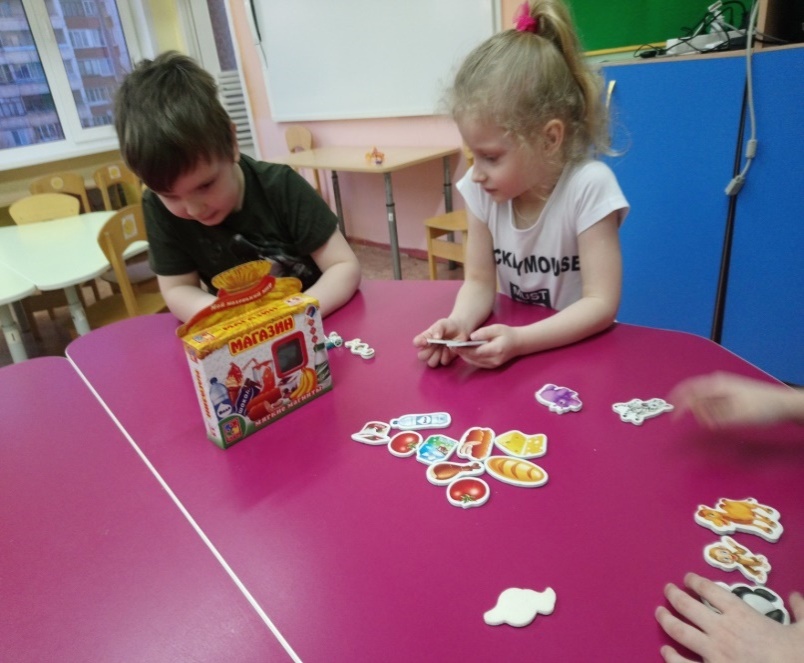 №8Чтение литературы по теме проекта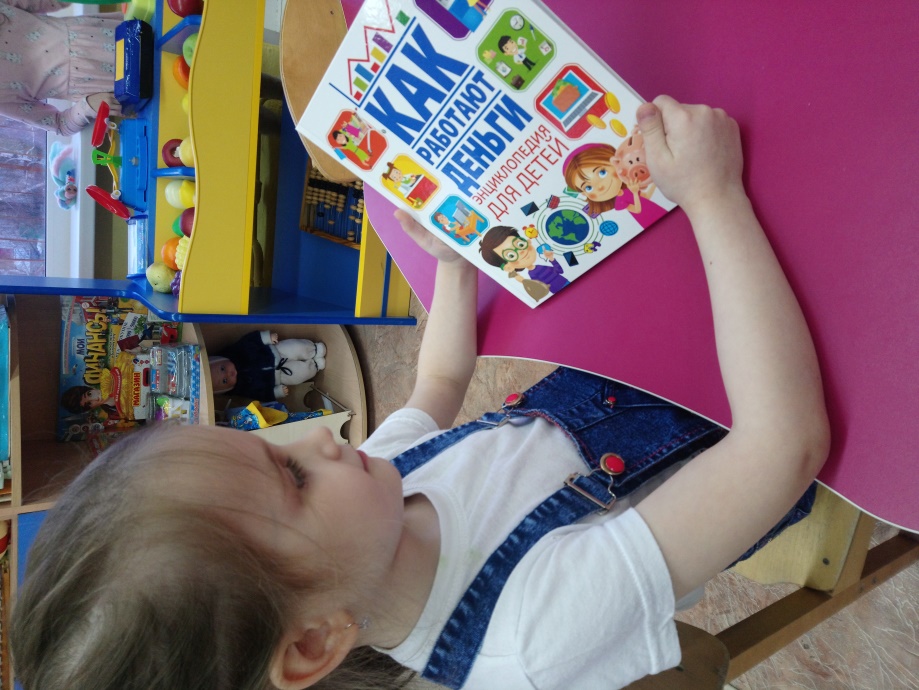 1.Ульева Е. От куда берутся деньги. Россия, Ростовская обл.,20202. Забирова А.В. Как работают деньги? Энциклопедия для детей. Г.Ростов-на-Дону.20193. Льюкас Л. Привет, Руби!Моск. Обл.,г.Чехо,20194.Седлачкова Я. Кем я стану, когда вырасту?2018                                                                                  №9Воспитателями группы были подготовлены презентации по теме проекта 1. «Деньги, денежки, купюры »2. «Профессии»3. «Что такое «товар» и «услуга»4. Тематические мультфильмы из цикла «Мудрая Сова»Полное наименование проекта«Экономика детям»Срок реализации проектаДолгосрочныйДата началаСентябрь 2022Участники проектаВоспитатели – обучающиеся (воспитанники) – родители (законные представители)Разработчики проектаМуромцева Анна Леонидовна, воспитатель,Замотина Светлана Сергеевна, воспитательТелефон, email37-24-38Тип проектаПознавательно - практическийЦель проекта Формирование первичных экономических представлений и компетенций; Развитие экономического мышления дошкольников; Воспитание социально-личностных качеств и ценностных ориентиров, необходимых для рационального поведения в сфере экономики.Образовательные областиРечевое, познавательное, социально – коммуникативное развитие, художественно-эстетическое, физическое.Ожидаемые конечные результаты- у детей сформированы понятия об экономических понятиях (труд и продукт труда; деньги, бюджет, реклама); они умеют выделять слова и действия, относящиеся к экономике;- дети способны подмечать в литературных произведениях простейшие экономические действия и явления: у них развит познавательный интерес, воображение, мышление, память и внимание;- дети активно используют в играх полученные знания;- родители (законные представители) получат дополнительные знания по формированию у дошкольников предпосылок финансовой грамотности;Этапы работы над проектомПодготовительный: определение цели и задач проекта, сбор информационного и литературного материала, составление  плана мероприятий по организации детско-взрослой деятельности –  сентябрь и по мере необходимости.Основной(или этап реализации проекта): проводятся запланированные мероприятия для реализации проекта (беседы,  рассматривание иллюстраций, чтение) – в течение  года.Заключительный: подводятся итоги, готовится презентация, итоговая беседаежегодно - май.Система оценивания результативности проектной деятельностиПроводится посредством:- беседа с детьми (групповая и индивидуальная);- самоанализ проведенных НОД;-контрольный лист по реализованному проектуПрезентация проектаПедагогический совет дошкольного подразделенияГрупповое родительское собраниеМероприятияЗадачиОтветственныеПодбор художественной литературыОбогащение представлений детей об окружающемВоспитательЧтение художественной литературы и беседы по содержаниюОбогащение представлений детей об окружающемВоспитательПодготовка наглядного  материала по финансовому развитию: сюжетные и предметные картинкиСоздание базы для реализации ПроектаВоспитательПодготовка картотеки игр и игровых упражненийВоспитательСоздание развивающей предметно – пространственной среды по теме ПроектаСоздание комфортной обстановки в группеВоспитательПроведение бесед, мероприятий с детьми по составлению рассказов по предметным (сюжетным) картинкам,  описание игрушек и т.п.Расширение кругозор детейВоспитательОрганизация  сюжетно – ролевых, дидактических, настольных, театрализованных игрРазвитие предпосылок к экономическому развитиюВоспитательПостановка и просмотр кукольных театров по экономической тематикеВоспитательРисование, аппликация, лепка по теме Проекта Воспитание желания заниматься творчеством ВоспитательСоздание детской библиотекиВоспитание любви к книге, желание делиться книгами со сверстникамиВоспитательОформление родительского уголка,размещение рекомендаций родителям по работе с детьми по ПроектуПривлечение родителей к реализации проекта ВоспитательПроведение консультаций, бесед с родителями по теме ПроектаПривлечение родителей к реализации проекта ВоспитательВыполнение совместно с родителями творческих работ (рисунки, поделки) согласно тематике ПроектаРазвитие творческих способностей, умения работать совместно со взрослымиВоспитательРодители (законные представители)Игры- драматизации по литературным произведениямРазвитие у детей творческих актёрских способностейВоспитательВключение материалов Проекта в работу методического объединения воспитателей дошкольного подразделения, педагогических советов и т.п.Подведение  итогов реализации ПроектаВоспитательПроведение открытой НОД Подведение  итогов реализации ПроектаВоспитательПрезентация проекта  «Экономика детям»Подведение  итогов реализации ПроектаВоспитатель